GULBENES NOVADA DOMES LĒMUMSGulbenēPar zemes domājamās daļas nodošanu īpašumā bez atlīdzības dzīvokļa īpašumam Rīgas iela 51 – 18Izskatīts …., 2023. gada 2.februāra iesniegums (Gulbenes novada pašvaldībā saņemts 2023.gada 3.februārī un reģistrēts ar Nr. GND/5.13.3/23/314-S) ar lūgumu nodot bez atlīdzības dzīvokļa īpašumam Rīgas iela 51 – 18 piekrītošās zemes domājamās daļas. Gulbenes pilsētas nekustamais īpašums Rīgas iela 51, kadastra numurs 5001 007 0022, sastāv no būves ar kadastra apzīmējumu 5001 007 0022 001 (daudzdzīvokļu ēka), kas sadalīta dzīvokļu īpašumos, un zemes vienības ar kadastra apzīmējumu 5001 007 0022.1998.gada 18.februārī starp Gulbenes pilsētas DzMPK dzīvojamo māju privatizācijas komisiju un …., noslēgts pirkuma līgums par dzīvokļa īpašumu Rīgas iela 51 – 18, kuram piekrīt 511/15598 domājamās daļas no mājas, un zemes gabala nomas tiesības uz 99 gadiem.Saskaņā ar ierakstu Gulbenes pilsētas zemesgrāmatas nodalījumā Nr. 305 18, pašreizējā dzīvokļa īpašniece ir …., pamatojoties uz Vidzemes rajona tiesas tiesneses Ineses Čakšas 2018.gada 15.janvāra lēmumu (žurnāls nr. 300004521208).Saskaņā ar ierakstu Gulbenes pilsētas zemesgrāmatas nodalījumā Nr. 305 18, grozīts nekustamā īpašuma sastāvs, izsakot to jaunā redakcijā – nekustamais īpašums sastāv no dzīvokļa Nr. 18 un 511/15056 domājamām daļām no būves ar kadastra apzīmējumu 5001 007 0022 001, pamatojoties uz Valsts zemes dienesta 2017.gada 15.septembra elektronisko paziņojumu. Lēmumu 2017.gada 11.oktobrī pieņēmusi Vidzemes rajona tiesas tiesnese Inese Čakša (žurnāls Nr. 300004433562).Atbilstoši Pašvaldību likuma 10.panta pirmās daļas 16.punktam dome ir tiesīga izlemt ikvienu pašvaldības kompetences jautājumu un tikai domes kompetencē ir lemt par pašvaldības nekustamā īpašuma atsavināšanu un apgrūtināšanu, kā arī par nekustamā īpašuma iegūšanu.Saskaņā ar likuma “Par valsts un pašvaldību dzīvojamo māju privatizāciju” 4. panta pirmo daļu privatizācija notiek izpērkot šā likuma 7. un 8.pantā minēto privatizācijas objektu un noslēdzot pirkuma līgumu vai saņemot privatizācijas objektu īpašumā bez atlīdzības un noslēdzot vienošanos.Likuma “Par valsts un pašvaldību dzīvojamo māju privatizāciju” 53. panta otrā daļa nosaka, ka uz 99 gadiem iegūtās zemes nomas tiesības var pārdot, mainīt vai citādi atsavināt, ja tiek pārdots, mainīts vai citādi atsavināts privatizētais dzīvoklis, neapdzīvojamā telpa, mākslinieka darbnīca, viendzīvokļa vai daudzdzīvokļu māja, neattiecinot uz šo gadījumu Civillikuma 2115.panta noteikumus. Šā likuma 84. panta pirmās daļas 1.punkts nosaka, ka, ja viendzīvokļa vai daudzdzīvokļu mājas privatizācija šā likuma 8.1 pantā noteiktajā kārtībā ir uzsākta līdz 2014.gada 30.septembrim un šī māja pilnībā vai daļēji atrodas uz valsts vai pašvaldības īpašumā esošas zemes, attiecībā uz kuru vairs nepastāv privatizācijas ierobežojumi, kas bija spēkā viendzīvokļa vai daudzdzīvokļu mājas privatizācijas uzsākšanas brīdī, ar pašvaldības domes vai valsts dzīvojamo māju privatizāciju veicošās institūcijas lēmumu zemes gabalu, uz kura pilnībā vai daļēji atrodas privatizācijai nodotā dzīvojamā māja, nodod īpašumā bez atlīdzības. Savukārt šā likuma 53. panta ceturtā daļa nosaka, ka persona, kura privatizācijas rezultātā ieguvusi zemes gabala nomas tiesības uz 99 gadiem, nomāto zemes gabalu iegūst īpašumā bez papildu maksas, ja ievēroti šajā likumā un citos likumos zemes iegūšanai īpašumā paredzētie nosacījumi, iesniedzot rajona (pilsētas) tiesā nostiprinājuma lūgumu.Ņemot vērā, ka zemes vienības ar kadastra apzīmējumu 5001 007 0022 daļa, kas netika nodota privatizācijai, ir Gulbenes novada pašvaldības īpašumā, un pamatojoties uz privatizācijas pirkuma līgumu, kas noslēgts pirms 2014.gada 30.septembra, …. ir nododamas bez atlīdzības dzīvokļa īpašumam Rīgas iela 51 – 18 piekrītošās domājamās daļas no zemes vienības ar kadastra apzīmējumu 5001 007 0022.Pamatojoties uz likuma “Par valsts un pašvaldību dzīvojamo māju privatizāciju” 4. panta pirmo daļu, 53. panta otro un ceturto daļu, 84.panta pirmās daļas 1.punktu, Pašvaldību likuma 10.panta pirmās daļas 16.punktu, un ņemot vērā Attīstības un tautsaimniecības komitejas ieteikumu, atklāti balsojot: ar … balsīm “PAR”-, “PRET”-, NOLEMJ:1. NODOT …., bez atlīdzības dzīvokļa īpašumam Rīgas iela 51 – 18 piekrītošās 511/15056 domājamās daļas no zemes vienības ar kadastra apzīmējumu 5001 007 0022.2. UZDOT Gulbenes novada pašvaldības administrācijas Īpašumu pārraudzības nodaļai sagatavot vienošanos par zemes domājamo daļu nodošanu īpašumā bez atlīdzības.3. PILNVAROT Gulbenes novada domes priekšsēdētāju Andi Caunīti noslēgt ar …, vienošanos par zemes domājamo daļu nodošanu īpašumā bez atlīdzības. Gulbenes novada domes priekšsēdētājs						A.CaunītisSagatavoja: M. Ķelle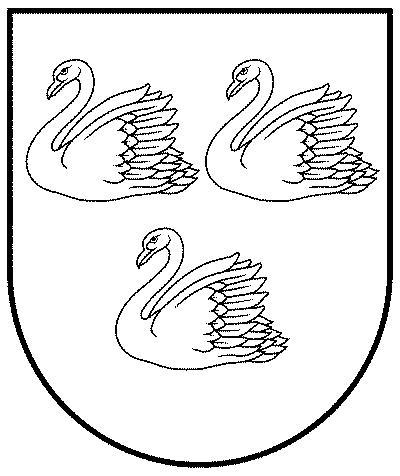 GULBENES NOVADA PAŠVALDĪBAReģ. Nr. 90009116327Ābeļu iela 2, Gulbene, Gulbenes nov., LV-4401Tālrunis 64497710, mob. 26595362, e-pasts: dome@gulbene.lv, www.gulbene.lv2023.gada 23.februāris                 Nr. GND/2023/                 (protokols Nr.;.p)